7. RAZRED (sreda, 15. 4. 2020)Rešitve nalog: SDZ (4. del), str. 77, 78, 79/ 1 (d, e), 2 (a, b) 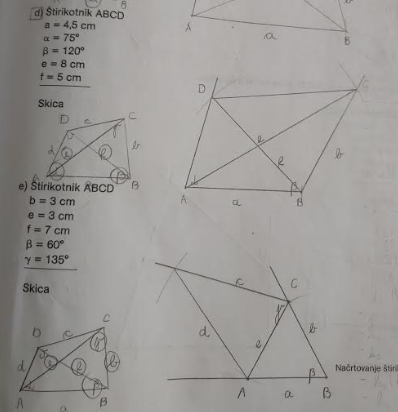 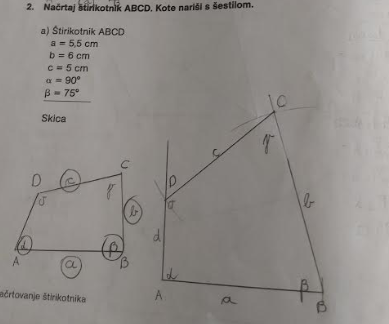 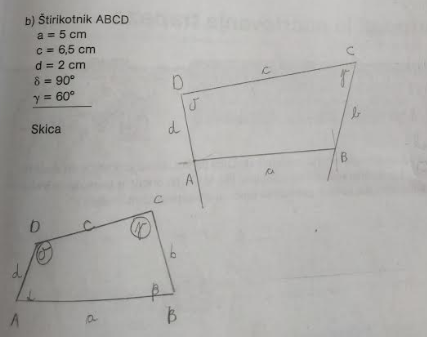 OBRAVNAVA NOVE UČNE SNOVI: LASTNOSTI IN NAČRTOVANJE TRAPEZAV zvezek zapiši naslov: LASTNOSTI IN NAČRTOVANJE TRAPEZA.V zvezek nariši štirikotnik  s podatki (primer je iz iučbenika: https://eucbeniki.sio.si/matematika7/785/index.html):Štirikotnik prezrcali čez nosilko stranice . Poimenuj štirikotnik  in štirikotnik skica: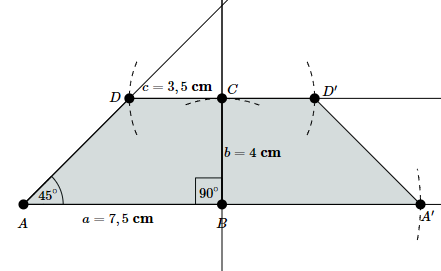 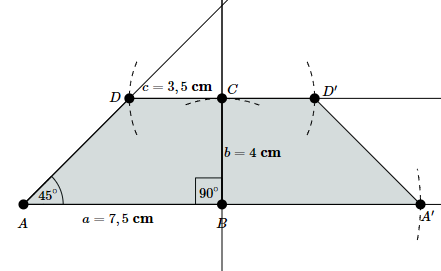 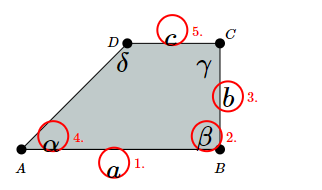 Štirikotnik je TRAPEZ. Štirikotnik  je ENAKOKRAKI TRAPEZ.V zvezek zapiši:TRAPEZ je štirikotnik, ki ima en par vzporednih stranic.Nariši poljuben trapez (kot v SDZ, str. 80) ter označi oglišča, stranice, višino, diagonalo in srednjico.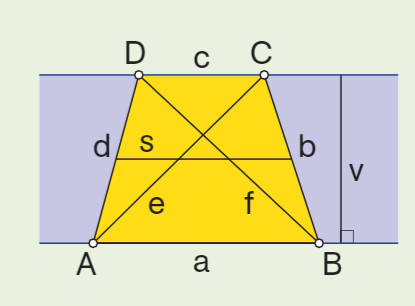 Notranji koti: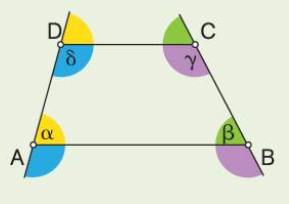 Za načrtovanje trapeza potrebujemo podatke.V zvezek načrtaj trapez, ki je v SDZ (4. del) na str. 81.Reši naslednje naloge v SDZ (4. del): str. 84/ 1, 2                                                             str. 87/ 11. a